Dear Rhythm and Brains:Thank you for your wonderful performance at our 2013 Flying Samaritans and Filipinos in Health Sciences Banquet.  Your presence was greatly appreciated and your performance was spectacular.  Thank you for volunteering your time to contribute to our cause. From a personal perspective, I was simply mesmerized by your performance.  Thank you for putting in countless hours of practice in order to share your amazing talents and gifts with others.  During our banquet, our guest speaker, Dean Emma Simmons of the UCR School of Medicine, talked about the importance of community service.  You are doing something wonderful.  Your group and your performances are a great way to bring joy to people.  Thank you for volunteering your time to do so.This was our first banquet in a very long time.  Thank you for making our evening not only enjoyable but also successful.  Our guests were greatly entertained and left very happy.  If we are to hold another banquet, we would be honored with your presence and performance.Flying Samaritans is a registered non-profit organization operated by UCR and CSUF students. The primary purpose is to provide health care and medication to under-served populations in Mexico. Students, physicians, physician assistants, nurses, and other caring volunteers travel monthly to medical clinics in El Hongo, Mexico to provide free health care. We work in a field using limited resources and students who are eager to learn.If you are interested in additional information, we have a website and an informational video (http://vimeo.com/28558245).  For specific questions, we can be contacted at flyingsamsucr@gmail.com  Thank you for your time.  It is greatly appreciated.With gratitude,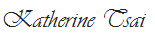 Katherine Tsai2012-2013 Flying Samaritans @ UCR, President